TRƯỜNG ĐẠI HỌC NHA TRANG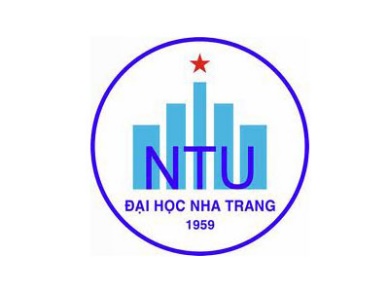 Khoa: KỸ THUẬT GIAO THÔNGBộ môn: KỸ THUẬT TÀU THỦYĐỀ CƯƠNG HỌC PHẦN (Kèm theo Quyết định số:1213/QĐ-ĐHNT, ngày 16 tháng 11   năm 2021 của Hiệu trưởng Trường Đại học Nha Trang)1. Thông tin về học phần:Tên học phần:				Tiếng Việt:	NHẬP MÔN KỸ THUẬT TÀU THỦYTiếng Anh:	INTRODUCTION TO NAVAL ARCHITECTURE			Mã học phần:				Số tín chỉ:		1 TC (1-0) 			Đào tạo trình độ:	Đại học 					Học phần tiên quyết:	Không		2. Mô tả học phần: 	Học phần cung cấp cho người học kiến thức cơ bản về ngành Kỹ thuật tàu thuỷ, các phương pháp, kỹ năng cơ bản cần thiết để học tốt ở môi trường đại học, từ đó giúp người học có những hiểu biết chung về chuyên môn của ngành và học tốt các học phần trong chương trình đào tạo.3. Mục tiêu:	Cung cấp những hiểu biết cơ bản về ngành Kỹ thuật tàu thủy. Áp dụng các phương pháp học tập và kỹ năng cơ bản để tổ chức và học tốt các học phần của chương trình đào tạo ngành Kỹ thuật tàu thủy.4. Chuẩn đầu ra (CLOs): Sau khi học xong học phần, người học có thể:a) Khái quát hóa được lịch sử, xu hướng phát triển, cơ hội và thách thức của ngành kỹ thuật tàu thủy;b) Vận dụng được các phương pháp học tập đại học và kỹ năng giao tiếp, làm việc nhóm nhằm nâng cao ý thức trách nhiệm nghề nghiệp đối với kỹ sư ngành Kỹ thuật tàu thủy; c) Phân biệt các khái niệm cũng như khai quát hoá các kiến thức cơ bản về lĩnh vực tàu thủy;5. Ma trận tương thích giữa Chuẩn đầu ra học phần với Chuẩn đầu ra CTĐT ngành Kỹ thuật tàu thủy:6. Nội dung:	7. Phương pháp dạy học: 8. Đánh giá kết quả học tập: 9. Tài liệu dạy học: Ngày cập nhật: 22/02/2022.	CHỦ NHIỆM HỌC PHẦN	                    TRƯỞNG BỘ MÔN	(Ký và ghi họ tên)	                    (Ký và ghi họ tên)          TS. Huỳnh Lê Hồng TháiBAN CHỦ NHIỆM CTĐT(Ký và ghi họ tên)CĐR HP (CLOs)CĐR CTĐT (PLOs)CĐR CTĐT (PLOs)CĐR CTĐT (PLOs)CĐR CTĐT (PLOs)CĐR CTĐT (PLOs)CĐR CTĐT (PLOs)CĐR CTĐT (PLOs)CĐR CTĐT (PLOs)CĐR CTĐT (PLOs)CĐR CTĐT (PLOs)CĐR HP (CLOs)12345678910axbxxxcxTT.Chủ đềNhằm đạt CLOsSố tiếtSố tiếtTT.Chủ đềNhằm đạt CLOsLTTH11.11.21.31.4Mở đầu về nghề nghiệpKhái niệm các ngành kỹ thuậtLịch sử phát triển ngành kỹ thuật tàu thủyCơ hội và thách thức của ngành KTTT trong tương laiChương trình đào tạo ngành kỹ thuật tàu thủya322.12.22.3Các phương pháp học tập hiệu quả ở đại họcCác bước để xây dựng phương pháp học tập hiệu quảPhân tích SWOTĐạo đức nghề nghiệpb333.13.23.3Kỹ năng giao tiếp cơ bản trong kỹ thuậtKỹ năng giao tiếp qua Email Kỹ năng thuyết trìnhKỹ năng làm việc nhóm b444.14.24.34.4Kiến thức cơ bản về tàu thủyCác khái niệm cơ bản về tàu thủyPhân loại tàu thủyKhái quát chung về các tính năng tàu thủyKiến thức cơ bản về cấu tạo tàu thủy c5TT.Phương pháp dạy họcÁp dụng cho chủ đềNhằm đạt CLOs1Thuyết giảng, thảo luận1,2,3,4a,b,c2Sử dụng phim tư liệu trong giảng dạy4 cTT.Hoạt động đánh giáNhằm đạt CLOsTrọng số (%)1Đánh giá quá trìnha, b, c402Thi cuối kỳa,b,c60TT.Tên tác giảTên tài liệuNăm xuất bảnNhà xuất bảnĐịa chỉ khai thác tài liệuMục đích sử dụngMục đích sử dụngTT.Tên tác giảTên tài liệuNăm xuất bảnNhà xuất bảnĐịa chỉ khai thác tài liệuTài liệu chínhTham khảoLê Thị Thái, Ngô Văn HệNhập môn kỹ thuật tàu thủy2020NXB Bách Khoa Hà NộiThư việnx1E.C. TupperIntroduction to Naval Architecture2002Butterworth-HeinemannThư việnx2Phạm Ngọc TuấnNhập môn kỹ thuật2014ĐHQG TpHCMThư việnx3Paul H. WrightIntroduction to Engineering2002John Wiley and SonsInternetx